Et eksempel på en dagsorden, som kan bruges til opstartsmøde mellem elev, virksomhed og praktikvejleder/støttegiver. Formålet er at skabe en sammenhæng mellem skole og virksomhed, afklaring af elevens støttebehov samt konkrete aftaler for samarbejdet. Dagsorden kan med fordel sendes ud til de relevante personer inden mødet, så deltagerne har mulighed for at forberede sig. En skabelon til en visuel samtalemodel, der kan understøtte opstartsmødet mellem elev, mester og støttegiver til selve mødet. 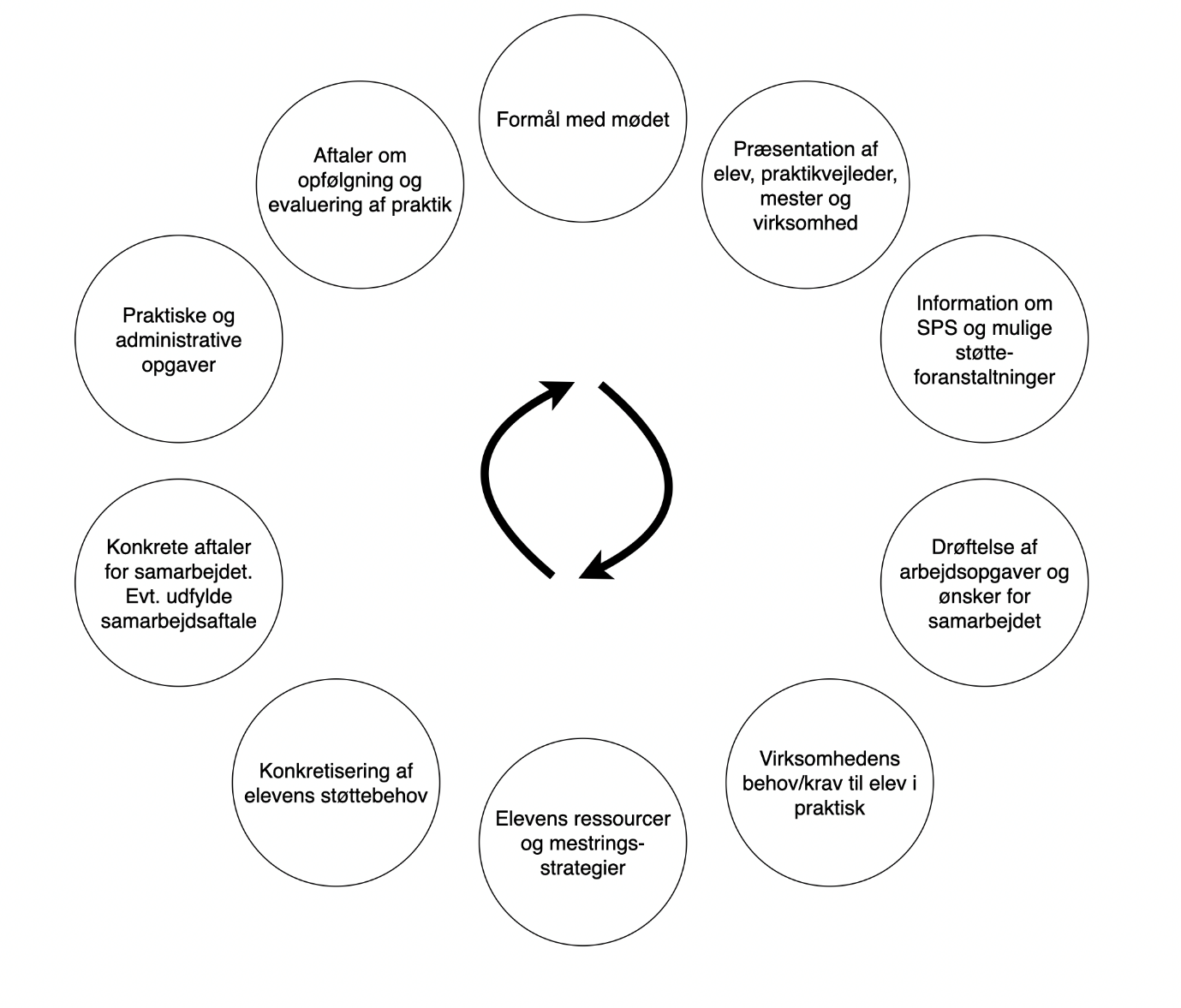 Dagsorden til opstartsmøde mellem elev, mester og støttegiverStøttegiver er møde fascilitator:Formålet med dialogmødet/opstartsmødetPræsentation af elev, støttegiver, mester samt virksomhed Information om SPS og de mulige støtteforanstaltninger i praktik Drøftelse af arbejdsopgaver og herunder håb og ønsker for samarbejdet Virksomhedens behov/krav til elev i praktik Elevens ressourcer og mestringsstrategierKonkretisering af elevens støttebehov – hvilke udfordringer opleves, og hvilken støtte er der behov for Konkrete aftaler for samarbejdet Faglige mål – hvilke faglige mål vil jeg arbejde med i praktikken?Personlige mål – hvilke personlige mål vil jeg arbejde med i praktikken?Hvad er elevens ansvar i samarbejdet?Hvad er støttegivers ansvar i samarbejdet? Praktiske og administrative opgaver – hvem har hvilke SPS-opgaver? (fx kontaktpersoner, timer, GDPR) Aftaler om opfølgning under praktik og afrunding/evaluering af praktik Opstartsmøde mellem elev, mester og støttegiver